ԱՆՁՆԱԿԱՆ ՏՎՅԱԼՆԵՐ                                  Ազգանուն                                                      Անուն                                                   Հայրանուն                                    Գրանցման հասցե	Էլեկտրոնային փոստ                              Բնակության հասցե	Քաղաքային հեռախոս	Բջջային հեռախոս                     Անձը հաստատող փաստաթուղթ           Քաղաքացիություն	Ծննդավայր	Ծննդյան ամսաթիվԿՐԹՈՒԹՅՈՒՆ(նշեք բոլոր ուսուﬓական հաստատությունները, որտեղ Դուք սովորել եք` դպրոց, ԲՈՒՀ և այլն` սկսած վերջին ուսումնական հաստատությունից)ԱՇԽԱՏԱՆՔԻ ՎԵՐԱԲԵՐՅԱԼ ՏՎՅԱԼՆԵՐ(լրացնել` սկսած վերջին աշխատատեղից, այդ թվում` պարապուրդի ժամանակահատվածում զբաղմունքը)Ումի՞ց կամ որտեղի՞ց եք իմացել նախաորակավորման ծրագրի մասինԲՈՒՀ-ի կրթական համակարգի առավելագույն գնահատականը`         Ավարտական վկայականի (դիպլոմի) համաձայն բալային միջին գնահատականը (ՄՈԳ)`       Լրացուցիչ այլ տեղեկություններ, որոնք կցանկանայիք նշելԸՆՏԱՆԻՔԻ ԱՆԴԱՄՆԵՐԻ ՄԱՍԻՆ ՏԵՂԵԿՈՒԹՅՈՒՆՆԵՐ(ընտանիքի անդամ են համարվում հայրը, մայրը, ամուսինը, քույրը, եղբայրը, երեխաները)Դիմող ____________________________ 					Ամսաթիվ __________________________(անուն, ազգանուն) (ստորագրություն)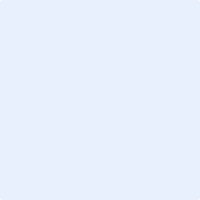 Կցել լուսանկարըչամուսնացածամուսնացածՀաստատության անվանումը, ֆակուլտետը (բաժինը)Վկայականի տեսակՈւսման տարեթվերըՈւսման տարեթվերըՈւսման տարեթվերըՄասնագիտությունըԿազմակերպության (հաստատության) անվանումըՍկիզբ, ավարտ (աﬕս, տարի)Սկիզբ, ավարտ (աﬕս, տարի)Սկիզբ, ավարտ (աﬕս, տարի)Զբաղեցրած պաշտոնը----Ընտանիքի անդամԱզգանուն/ Անուն/ ՀայրանունԾննդյան տարեթիվԱշխատանքի վայրՊաշտոնԲնակության հասցե1.2.3.4.5.6.7.